ПРОФЕССИОНАЛЬНЫЙ СОЮЗ РАБОТНИКОВ НАРОДНОГО ОБРАЗОВАНИЯ И НАУКИ РОССИЙСКОЙ ФЕДЕРАЦИИАЛЕКСЕЕВСКАЯ ТЕРРИТОРИАЛЬНАЯ ОРГАНИЗАЦИЯ БЕЛГОРОДСКОЙ РЕГИОНАЛЬНОЙ ОРГАНИЗАЦИИ ПРОФЕССИОНАЛЬНОГО СОЮЗА РАБОТНИКОВ НАРОДНОГО ОБРАЗОВАНИЯ И НАУКИ РОССИЙСКОЙ ФЕДЕРАЦИИ(АЛЕКСЕЕВСКАЯ ТЕРРИТОРИАЛЬНАЯ ОРГАНИЗАЦИЯ ОБЩЕРОССИЙСКОГО ПРОФСОЮЗА )первичная профсоюзная организациямуниципального БЮДЖЕТНОГО общеобразовательного учреждения «ОСНОВНАЯ общеобразовательнАЯ школА №5» АлексеевСКОГО ГОРОДСКОГО ОКРУГАП Л А Нмероприятий ППО МБОУ «ООШ №5»ОБЩЕРОССИЙСКОГО ПРОФСОЮЗА ОБРАЗОВАНИЯ по проведению в 2023 году тематического года педагога и наставникаг. Алексеевка, 2023 год1. Введение 2022 год в Профсоюзе был посвящен охране и укреплению здоровья, целенаправленному формированию среди работников системы образования, обучающихся профессиональных образовательных организаций и образовательных организаций высшего образования потребности в здоровом, активном образе жизни, занятиях физической культурой и массовым спортом в целях повышения качества и продолжительности жизни в условиях новых вызовов.2. Основные задачи проведения тематического года Корпоративной культуры: - содействие созданию условий для сохранения здоровья и ведения здорового образа жизни членов профсоюза в образовательной организации.- увеличение (по возможности) количества здоровьесберегающих, физкультурно-оздоровительных спортивных событий и мероприятий, профилактических акций (в том числе с использованием современных ИКТ- технологий), направленных на популяризацию здорового образа жизни.- дальнейшее развитие Всероссийского движения «Профсоюз – территория здоровья».3. План мероприятий первичной профсоюзной организации МБОУ «ООШ № 5» по проведению в 2023 году тематического года педагога и наставникаПлан мероприятий первичной профсоюзной организации МБОУ «ООШ №5» по проведению в 2023 году тематического года корпоративной культуры разработан в соответствии с постановлением президиума Алексеевской территориальной организации профсоюза № 22 от 12 января 2023 года.Мероприятия по проведению в 2023 году тематического года педагога и наставника* Примечание. В плане возможны изменения и дополнения с учётом реальных возможностей их выполнения.Председатель ППОМБОУ «ООШ №5»                                             Ю.П. Шелякина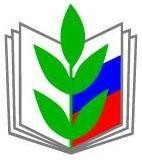 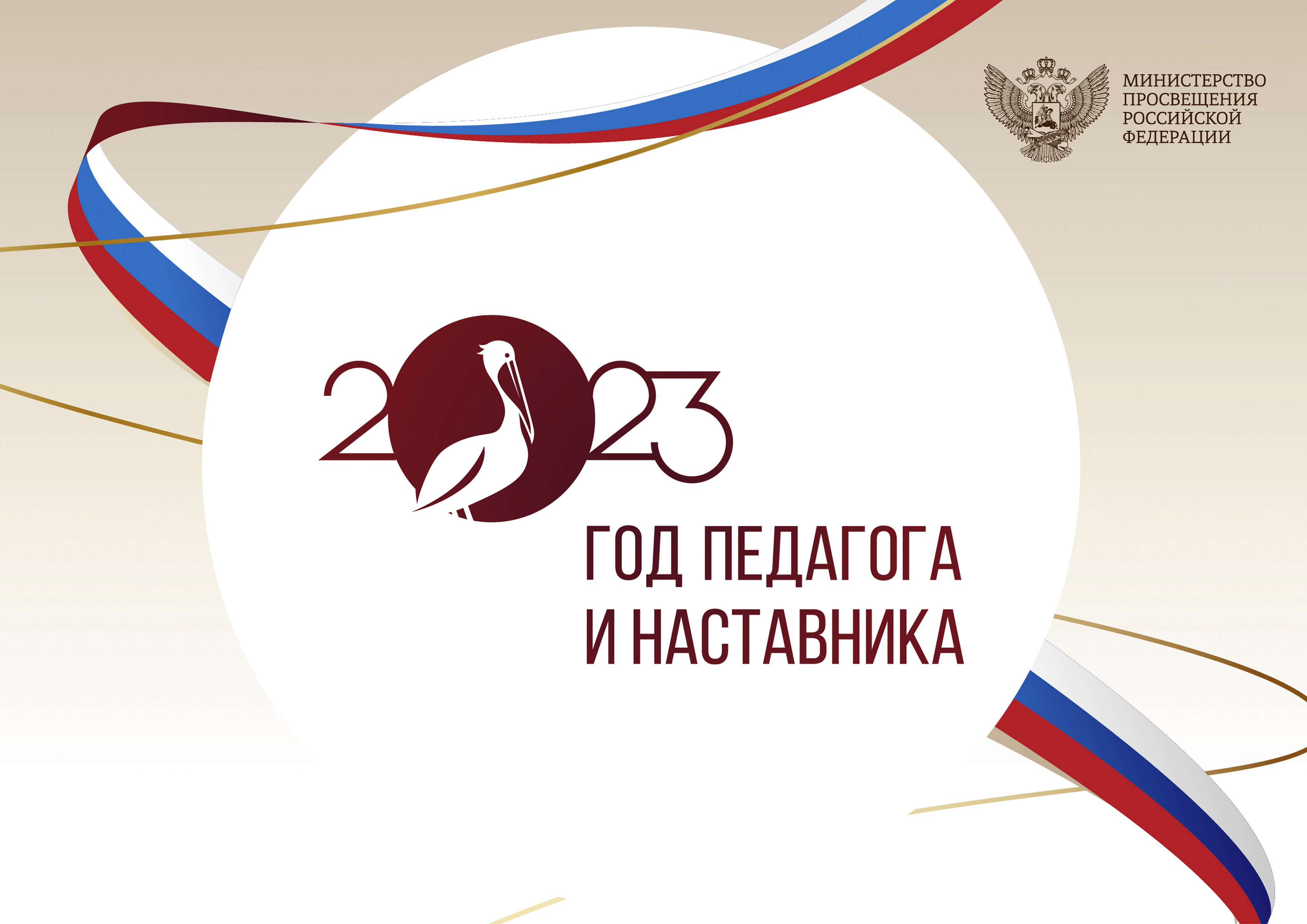 Утверждён на заседаниипрофсоюзного комитета            протокол № 6 от 12 января 2023 г.№№п/пМероприятияОтветственныеСроки1.Размещение логотипа, официальной символики и рекламно - издательской продукции тематического года «Педагога и наставника» в профсоюзном уголке, на страничке сайта, профсоюзной документацииШелякина Ю.П., председатель ППОянварь 2.Подготовка и размещение материалов, посвященных тематическому Году педагога и наставника на сайте  МБОУ «ООШ №5» на страничке «Профсоюзный вестник» Шелякина Ю.П., председатель ППОянварь, весь период3.Размещение информации рубрики «Корпоративная культура» в группе «Профсоюз образованияБелгородской области» в социальных сетях: «ВКонтакте»,в группе «Молодёжный Совет Профсоюза образования Белгородской области» в социальной сети «ВКонтакте»; подготовка публикаций в газеты «Единство», «Мой Профсоюз», «Заря» в рамках тематического Года педагога и наставникаШелякина Ю.П.., председатель ППО,Кальницкая П.П., председатель организационно-массовой комиссии, Бабич Ю.И., председатель ИКянварь, весь период4.Знакомство с задачами, мероприятиями, изучение методических и рекламных материалов по проведению тематического года педагога и наставника, разработанных Белгородской региональной организацией профсоюза, Алексеевской территориальной организацией профсоюзаШелякина Ю.П., председатель ППО, председатели комиссий ППОянварь- март5.Разработка и утверждениеплана мероприятий МБОУ «ООШ №5» по проведению в 2023 году тематического года педагога и наставникаШелякина Ю.П., председатель ППОянварь- февраль6.Проведение собрания в первичной профсоюзной организации с единой повесткой дня “Здоровье ученика и учителя — основа успешной деятельности”Шелякина Ю.П.председатель ППОянварь7.Участие в общепрофсоюзнойтематической проверкепо выявлению условий длясохранения и приумноженияздоровья педагогов  – членов  ПрофсоюзаШелякина Ю.П. председатель ППО,председатели комиссий ППОвесь период(по плануЦентральногоСоветаПрофсоюза)8.Участие во Всероссийскомконкурсе «Профсоюзный репортёр» в газете «Мой Профсоюз» по тематике года педагога и наставникаШелякина Ю.П.. председатель ППОвесь период9.Спортивная эстафета между педагогами и учащимися«Вспомним старые победы и опять наденем кеды!»Шелякина Ю.П., председатель ППО,Кальницка П.П., председатель организационно-массовой комиссиимарт10.Участие во Всероссийскойэстафете здоровьяШелякина Ю.П., председатель ППОапрель 11.Участие в социальных сетях в проведении акции #марафон365: новый день – новый пост о ЗОЖШелякина Ю.П., председатель ППОвесь период 12.Участии работников в акциях, посвященных 78-летию Победы в ВОВ.Шелякина Ю.П., председатель ППОмай 13.Участие в едином дне массового катания на коньках - акция «Профсоюзный Аксель»Шелякина Ю.П., председатель ППОянварь 14.Организация  посещения спортивных объектов городаШелякина Ю.П., председатель ППОвесь период15.Участие в акции « Профсоюз – в Лыжне России»Шелякина Ю.П., председатель ППОфевраль16. Участие во Всероссийском конкурсе «Здоровые решения».Шелякина Ю.П., председатель ППОфевраль –июнь17. Участие в акции  «Велопрогулка с Профсоюзом»Шелякина Ю.П., председатель ППОапрель18.Участие в Спартакиаде работников образовательных организаций Алексеевского городского округаШелякина Ю.П., председатель ППОмай19.Участие в межотраслевой СпартакиадеШелякина Ю.П., председатель ППОпо плану управления физкультуры и спорта20. Участие в сплаве  на байдаркахШелякина Ю.П., председатель ППОавгуст21.Участие в  туристическом слете работников образовательных организацийШелякина Ю.П., председатель ППОсентябрь22.Использование мероприятий врамках тематического Годапедагога инаставника  для усиления мотивации профсоюзногочленства в ППОШелякина Ю.П., председатель ППОвесь период 23.Направление втерриториальный комитет Профсоюза фото - видеоматериалов по проведению в 2023 году тематического года педагога и наставникаШелякина Ю.П., председатель ППОвесь период 24.Подведение итогов проведения тематического Года педагога и наставника:- участие в пленарномзаседании комитета  Алексеевской территориальной организациипрофессионального союзаработников народногообразования и науки РФ с повесткой дня:«О реализации мерпо совершенствованиюработы профсоюзныхорганизаций, направленныхна создание условий длясохранения здоровья иведения здорового образажизни работниками системыобразования Алексеевского городского округа;- подготовка информации в Алексеевскую территориальную организацию Профсоюза по итогам проведения тематического Года педагога и наставника в ППО МБОУ «ООШ №5»Шелякина Ю.П, председатель ППО,председатели комиссий ППОноябрь